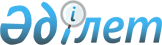 Қазақстан Республикасының Моңғолиядағы Дипломатиялық миссиясын қайта ұйымдастыру туралыҚазақстан Республикасы Президентінің 2006 жылғы 29 желтоқсандағы N 233 Жарлығы



 Қазақстан Республикасы Президенті 



мен Үкімет актілерінің жинағында 



және республикалық баспасөзде   



жариялануға тиіс         

      Қазақстан Республикасының Моңғолиямен дипломатиялық қатынастарын нығайту мақсатында 

ҚАУЛЫ ЕТЕМІН:





      1. Қазақстан Республикасының Моңғолиядағы Елшілігі ретінде қайта құру жолымен Қазақстан Республикасының Моңғолиядағы Дипломатиялық миссиясы қайта ұйымдастырылсын.




      2. Қазақстан Республикасының Үкіметі осы Жарлықтан туындайтын қажетті шараларды қабылдасын.




      3. Осы Жарлық 2007 жылғы 1 қаңтардан бастап қолданысқа енгізіледі.

      

Қазақстан Республикасының




      Президенті


					© 2012. Қазақстан Республикасы Әділет министрлігінің «Қазақстан Республикасының Заңнама және құқықтық ақпарат институты» ШЖҚ РМК
				